Figure 1:  Surface runoff from 2007-2013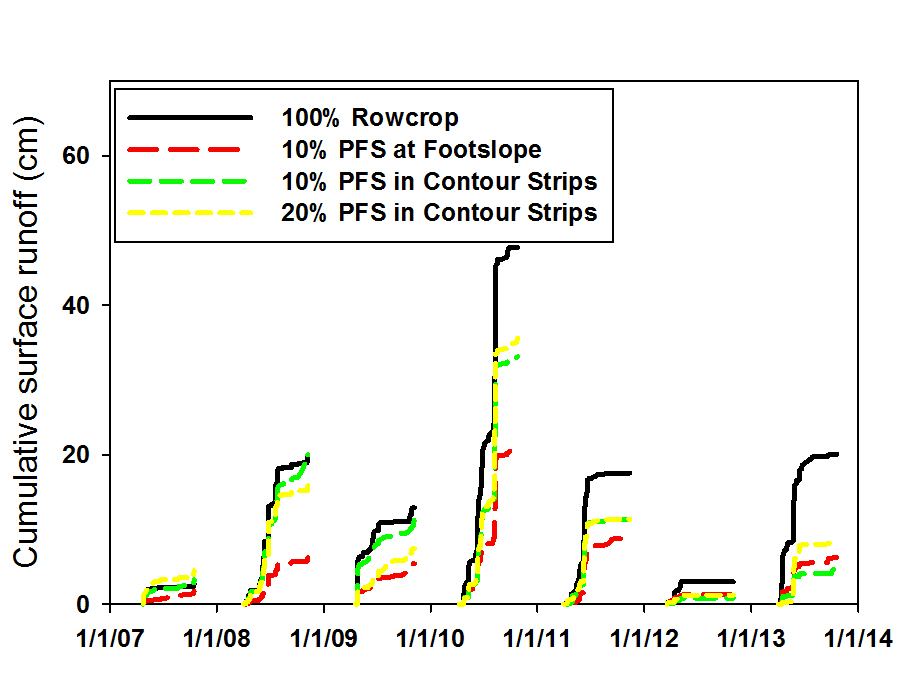 